TÝDENNÍ PLÁN7. 1. – 11. 1. 2019INFORMACE PRO RODIČE :Procvičování pro naše druháčky -  www.skolasnadhledem.cz Pondělí – navštíví nás TŘI KRÁLOVÉÚterý – KONZULTAČNÍ DEN Středa - doučování            Krásný týden přejí J. Havlíčková a Š. Urbánková	                                              PŘEDMĚTCO SE NAUČÍMECO SI PŘIPRAVÍMEČJ| Psaní   Čtení Samohlásky krátké a dlouhé, dvojhlásky – psaní u, ú, ů, slabiky se slabikotvorným r, l, m, dvojhlásky.  ČJ – str. 48 - 53.Písanka 1. díl – opakování a procvičování správných tvarů písmen (R, Ř, T, Ť, F). 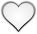 Ve škole – Čítanka str. 64 – 68. Kniha – Vánoční příběhy – Astrid Lindgrenová II. A. Teta to plete – společná četba ve škole - II. B.   Doma - každý den čteme vlastní vybranou knihu. Chválíme kamarády, kteří již přečetli svoji knihu, někteří již přečetli tři knihy. penál (plně vybavený, pero, alespoň dvě ořezané tužky, všechny barvy pastelek)fix  na bílou tabuli a hadříkMMA – 2. díl  -  str. 22 – 26. Trénujeme násobení 2 a 3.ČaJS(ČaJS-Člověk a jeho svět)Tematický celek „Zima“ – Zvířata v zimě. Opakování – Zima.VV + PČ(ČaSP)Zimní oblečení – malba vodovými barvami, výroba bambule.DOMÁCÍÚKOLY  si zapíšeme do úkolníku, můžeme použít úkolník z 1. třídy (prosíme o každodenní kontrolu úkolníčku)